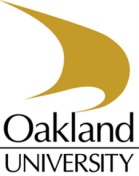 Classroom Support & Instructional Technical ServicesSpecial Event Presentation Technology/Staging/Production FormPlease use the following checklist to determine which items and services you require for your event. After you have completed this form please email to: CSITS@oakland.eduName of Event Coordinator:Telephone #:School/Department name:Fund # to cover applicable service/resource expenses/fees:Name of Event:Date of Event:Start Time of Event:End Time of Event:Event Location:Presentation/AV Equipment:Laptop Computer needs:Platform type (Windows or Mac):Software needs:Internet access required (yes or no):Wireless PowerPoint remote control:Computer sound required (yes or no): Data/Video projector needs:Projection Screen (front or rear projection):Laser pointer: LCD flat panel TV needs:DVD/VHS player:Public address sound system (include number of microphones needed):CD or mp3 player:Other?Conferencing service:VideoAudio only:Webinar:Operator or on-site technical support needs:Staging:Presenter podium:Pipe-&-drape (height and number of feet):Display/paper easels:Other?Computer Presentation Creation/Support needs (lead time required):PowerPoint:PhotoShop:Digital video creation:Other:Poster or Signage Creation (42” wide max by x’) (lead time required):Video Production (lead time required):Video capture of event:Single camera B-Roll footage:Multi-camera production:Live stream of event to InternetVideo copy and duplication service:Live video to an overflow audience located in another space:Please describe any additional needs and/or special arrangements desired: